FamilySearch: Descendancy Research (Project 3, Goal 1)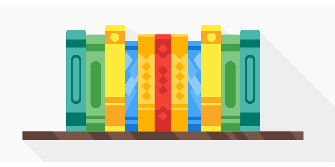 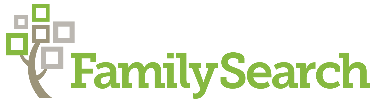   VAULT 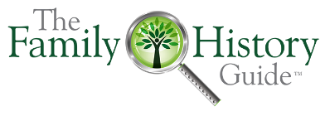 Online classes: For discussion activities, share brief comments of your own.Goal 1: Identify Descendancy LinesChoice A, Learn the basics.- Step 1B: Review steps 1-5 in the handout. Summarize the research done in steps 6-9.- Step 2: Watch video (requires a free account on Ancestry Academy); learners take notes; discuss the value of descendant research as a class.- Ask “Why would you do descendancy research?” and discuss. Then show the article in Step 4 and discuss the Why section.- Briefly discuss and summarize the Deciding, Survey, and What sections.- Discuss the Call section. Ask learners about experiences they have had in this area, or tips they would share. Have learners identify one of more persons to call or contact.Choice B, Choose a descendancy ancestor.- Learners log in to their FamilySearch accounts. - Do Steps 1-5; recommend Step 6 for later.Choice C, Use Descendancy View- Do the Steps and Exercises. Choice D, View Other Spouses- Step 3: Watch video (requires a free account on Ancestry Academy); learners take notes; discuss the benefits of collateral research and approaches to it as a class.Optional activity: Identify more ancestors. - In remaining class time, learners explore Descendancy view in FamilySearch and identify additional ancestors for descendancy or collateral research.Recap (Local classes)- Learners share key learnings from the class- Quick questions: Ask a few review questions for key learning points. Keep it simple: true / false, etc.